CARACTERIZAÇÃO DA COMUNIDADE/TERRITÓRIOLegenda:Perguntas/alternativas Formulários PIM/PCF		*=Campo de informação obrigatória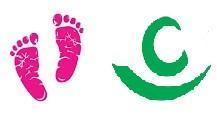 Perguntas/alternativas somente Formulário PIM			            = Campo de seleção única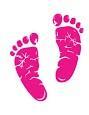 Perguntas/alternativas somente Formulário PCF                		 = Campo de múltipla seleção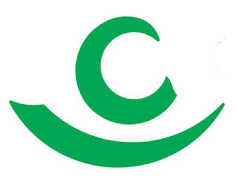 O número das perguntas/alternativas de cada um dos formulários encontra-se ao lado de cada logo específico.PRIMEIRA INFÂNCIA MELHOR/CRIANÇA FELIZPRIMEIRA INFÂNCIA MELHOR/CRIANÇA FELIZPRIMEIRA INFÂNCIA MELHOR/CRIANÇA FELIZPRIMEIRA INFÂNCIA MELHOR/CRIANÇA FELIZ Comunidade:CARACTERIZAÇÃO DA COMUNIDADE/TERRITÓRIOCARACTERIZAÇÃO DA COMUNIDADE/TERRITÓRIOCARACTERIZAÇÃO DA COMUNIDADE/TERRITÓRIOCARACTERIZAÇÃO DA COMUNIDADE/TERRITÓRIO Município:DADOS DE IDENTIFICAÇÃODADOS DE IDENTIFICAÇÃODADOS DE IDENTIFICAÇÃODADOS DE IDENTIFICAÇÃO Data do preenchimento: 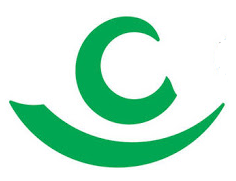 (1) Nome completo da comunidade*: (2) Nome completo do bairro*:(2) Nome completo do bairro*:(3)(3)(3)(4) (4) (4)  (  ) Área de ocupação    (  ) Assentamento    (  ) Grupo Populacional Tradicional e Específico/GPTEs  (  ) Área de ocupação    (  ) Assentamento    (  ) Grupo Populacional Tradicional e Específico/GPTEs  (  ) Área de ocupação    (  ) Assentamento    (  ) Grupo Populacional Tradicional e Específico/GPTEs (5) Nome completo do entrevistado*:(6) Função do entrevistado no bairro ou comunidade*:(6) Função do entrevistado no bairro ou comunidade*:DADOS DO BAIRRO OU COMUNIDADEDADOS DO BAIRRO OU COMUNIDADEDADOS DO BAIRRO OU COMUNIDADEDADOS DO BAIRRO OU COMUNIDADEDADOS DO BAIRRO OU COMUNIDADE(7) Fornecimento de água*: Encanada    Tratada    Poços    Caixa d’água	  Outros/Especifique: (7) Fornecimento de água*: Encanada    Tratada    Poços    Caixa d’água	  Outros/Especifique: (7) Fornecimento de água*: Encanada    Tratada    Poços    Caixa d’água	  Outros/Especifique: (8)(8)(8)(9) Destino do lixo*:    Reciclagem    Incineração    Depósito a céu aberto    Aterro sanitário    Coleta(9) Destino do lixo*:    Reciclagem    Incineração    Depósito a céu aberto    Aterro sanitário    Coleta(9) Destino do lixo*:    Reciclagem    Incineração    Depósito a céu aberto    Aterro sanitário    ColetaOutros/Especifique: Outros/Especifique: Outros/Especifique: (10) Esgoto existente na comunidade*: Encanado    Estação de tratamento    Fossa séptica	 Outros/Especifique:(10) Esgoto existente na comunidade*: Encanado    Estação de tratamento    Fossa séptica	 Outros/Especifique:(10) Esgoto existente na comunidade*: Encanado    Estação de tratamento    Fossa séptica	 Outros/Especifique:(7) Transporte coletivo: (  ) Sim (  ) Não	(7) Transporte coletivo: (  ) Sim (  ) Não	(7) Transporte coletivo: (  ) Sim (  ) Não	(11) Transporte utilizado*: Coletivo    Automóvel    Carroça     Bicicleta    Moto     Nenhum  Outros/Especifique: (11) Transporte utilizado*: Coletivo    Automóvel    Carroça     Bicicleta    Moto     Nenhum  Outros/Especifique: (11) Transporte utilizado*: Coletivo    Automóvel    Carroça     Bicicleta    Moto     Nenhum  Outros/Especifique: (12 PIM/6 PCF) Vias de acesso à comunidade*: (  ) Ruas pavimentadas    (  ) Estradas(12 PIM/6 PCF) Vias de acesso à comunidade*: (  ) Ruas pavimentadas    (  ) Estradas(12 PIM/6 PCF) Vias de acesso à comunidade*: (  ) Ruas pavimentadas    (  ) Estradas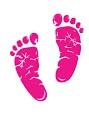 (  ) Ruas não pavimentadas	(  ) Ruas não pavimentadas	(  ) Ruas não pavimentadas	(  ) Chão batido    (  ) Fluvial(  ) Chão batido    (  ) Fluvial(  ) Chão batido    (  ) Fluvial(  ) Outros/Especifique: (  ) Outros/Especifique: (  ) Outros/Especifique: (13) Principais fontes de renda da comunidade*:(13) Principais fontes de renda da comunidade*:(13) Principais fontes de renda da comunidade*:(14 PIM/8 PCF) Serviços existentes na comunidade*:	     (  ) Unidade Básica de Saúde/UBS    (  ) Hospital (14 PIM/8 PCF) Serviços existentes na comunidade*:	     (  ) Unidade Básica de Saúde/UBS    (  ) Hospital (14 PIM/8 PCF) Serviços existentes na comunidade*:	     (  ) Unidade Básica de Saúde/UBS    (  ) Hospital     (  ) Estratégia Saúde da Família/ESF     (  ) Unidade de Pronto Atendimento/UPA     (  ) Maternidade     (  ) Serviço de Atendimento Médico de Urgência/SAMU     (  ) Parteiras     (  ) Centro de Atenção Psicossocial/CAPS     (  ) Centro Especializado em Reabilitação – CER     (  ) Centro de Referência de Assistência Social - CRAS     (  ) Centro de Referência Especializado de Assistência Social – CREAS     (  ) Centros de Convivência (Assistência Social)     (  ) Delegacia de Atendimento à Mulher    (  ) Conselho da Mulher     (  ) Associação de Pais e Amigos dos Excepcionais/APAE     (  ) Outros:     (  ) Estratégia Saúde da Família/ESF     (  ) Unidade de Pronto Atendimento/UPA     (  ) Maternidade     (  ) Serviço de Atendimento Médico de Urgência/SAMU     (  ) Parteiras     (  ) Centro de Atenção Psicossocial/CAPS     (  ) Centro Especializado em Reabilitação – CER     (  ) Centro de Referência de Assistência Social - CRAS     (  ) Centro de Referência Especializado de Assistência Social – CREAS     (  ) Centros de Convivência (Assistência Social)     (  ) Delegacia de Atendimento à Mulher    (  ) Conselho da Mulher     (  ) Associação de Pais e Amigos dos Excepcionais/APAE     (  ) Outros:     (  ) Estratégia Saúde da Família/ESF     (  ) Unidade de Pronto Atendimento/UPA     (  ) Maternidade     (  ) Serviço de Atendimento Médico de Urgência/SAMU     (  ) Parteiras     (  ) Centro de Atenção Psicossocial/CAPS     (  ) Centro Especializado em Reabilitação – CER     (  ) Centro de Referência de Assistência Social - CRAS     (  ) Centro de Referência Especializado de Assistência Social – CREAS     (  ) Centros de Convivência (Assistência Social)     (  ) Delegacia de Atendimento à Mulher    (  ) Conselho da Mulher     (  ) Associação de Pais e Amigos dos Excepcionais/APAE     (  ) Outros:     (  ) Estratégia Saúde da Família/ESF     (  ) Unidade de Pronto Atendimento/UPA     (  ) Maternidade     (  ) Serviço de Atendimento Médico de Urgência/SAMU     (  ) Parteiras     (  ) Centro de Atenção Psicossocial/CAPS     (  ) Centro Especializado em Reabilitação – CER     (  ) Centro de Referência de Assistência Social - CRAS     (  ) Centro de Referência Especializado de Assistência Social – CREAS     (  ) Centros de Convivência (Assistência Social)     (  ) Delegacia de Atendimento à Mulher    (  ) Conselho da Mulher     (  ) Associação de Pais e Amigos dos Excepcionais/APAE     (  ) Outros: INSTITUIÇÕES DE ENSINO/EDUCAÇÃO EXISTENTES NO BAIRRO OU COMUNIDADEINSTITUIÇÕES DE ENSINO/EDUCAÇÃO EXISTENTES NO BAIRRO OU COMUNIDADEINSTITUIÇÕES DE ENSINO/EDUCAÇÃO EXISTENTES NO BAIRRO OU COMUNIDADEINSTITUIÇÕES DE ENSINO/EDUCAÇÃO EXISTENTES NO BAIRRO OU COMUNIDADEINSTITUIÇÕES DE ENSINO/EDUCAÇÃO EXISTENTES NO BAIRRO OU COMUNIDADEINSTITUIÇÕES DE ENSINO/EDUCAÇÃO EXISTENTES NO BAIRRO OU COMUNIDADE(15,16,17,18 PIM/9 PCF) Equipamentos de educação:	Especifique: 	Especifique: 		Especifique: 	Especifique:(15,16,17,18 PIM/9 PCF) Equipamentos de educação:	Especifique: 	Especifique: 		Especifique: 	Especifique:(15,16,17,18 PIM/9 PCF) Equipamentos de educação:	Especifique: 	Especifique: 		Especifique: 	Especifique:(15,16,17,18 PIM/9 PCF) Equipamentos de educação:	Especifique: 	Especifique: 		Especifique: 	Especifique:   (  ) Creche    (  ) Pré-escola   (  ) Escola de Ensino Técnico e Profissional    (  ) Escolas de Educação de Jovens e Adultos   (  ) Outros   (  ) Creche    (  ) Pré-escola   (  ) Escola de Ensino Técnico e Profissional    (  ) Escolas de Educação de Jovens e Adultos   (  ) Outros   (  ) Creche    (  ) Pré-escola   (  ) Escola de Ensino Técnico e Profissional    (  ) Escolas de Educação de Jovens e Adultos   (  ) Outros   (  ) Creche    (  ) Pré-escola   (  ) Escola de Ensino Técnico e Profissional    (  ) Escolas de Educação de Jovens e Adultos   (  ) OutrosLOCAIS COMUNITÁRIOS EXISTENTES NO BAIRRO OU COMUNIDADELOCAIS COMUNITÁRIOS EXISTENTES NO BAIRRO OU COMUNIDADELOCAIS COMUNITÁRIOS EXISTENTES NO BAIRRO OU COMUNIDADELOCAIS COMUNITÁRIOS EXISTENTES NO BAIRRO OU COMUNIDADELOCAIS COMUNITÁRIOS EXISTENTES NO BAIRRO OU COMUNIDADELOCAIS COMUNITÁRIOS EXISTENTES NO BAIRRO OU COMUNIDADE(19, 20, 21, 22 PIM/10 PCF) 	Especifique: 	Especifique: (19, 20, 21, 22 PIM/10 PCF) 	Especifique: 	Especifique: (19, 20, 21, 22 PIM/10 PCF) 	Especifique: 	Especifique: (19, 20, 21, 22 PIM/10 PCF) 	Especifique: 	Especifique:     (  ) Centro comunitário                (  ) Praças com espaços infantis     (  ) Brinquedotecas    (  ) Bibliotecas                            (  ) Clubes/associações     (  ) Academia da Saúde (MS)    (  ) Quadra poliesportiva              (  ) Locais religiosos     (  ) Espaços culturais     (  ) Pontos de cultura     (  ) Centro comunitário                (  ) Praças com espaços infantis     (  ) Brinquedotecas    (  ) Bibliotecas                            (  ) Clubes/associações     (  ) Academia da Saúde (MS)    (  ) Quadra poliesportiva              (  ) Locais religiosos     (  ) Espaços culturais     (  ) Pontos de cultura     (  ) Centro comunitário                (  ) Praças com espaços infantis     (  ) Brinquedotecas    (  ) Bibliotecas                            (  ) Clubes/associações     (  ) Academia da Saúde (MS)    (  ) Quadra poliesportiva              (  ) Locais religiosos     (  ) Espaços culturais     (  ) Pontos de cultura     (  ) Centro comunitário                (  ) Praças com espaços infantis     (  ) Brinquedotecas    (  ) Bibliotecas                            (  ) Clubes/associações     (  ) Academia da Saúde (MS)    (  ) Quadra poliesportiva              (  ) Locais religiosos     (  ) Espaços culturais     (  ) Pontos de cultura 	Especifique:	Especifique:	Especifique:	Especifique:	Outros locais (especifique):	Outros locais (especifique):	Outros locais (especifique):	Outros locais (especifique):REFERÊNCIAS CULTURAIS EXISTENTES NO BAIRRO OU COMUNIDADE REFERÊNCIAS CULTURAIS EXISTENTES NO BAIRRO OU COMUNIDADE REFERÊNCIAS CULTURAIS EXISTENTES NO BAIRRO OU COMUNIDADE REFERÊNCIAS CULTURAIS EXISTENTES NO BAIRRO OU COMUNIDADE REFERÊNCIAS CULTURAIS EXISTENTES NO BAIRRO OU COMUNIDADE REFERÊNCIAS CULTURAIS EXISTENTES NO BAIRRO OU COMUNIDADE (23)      Especifique: (23)      Especifique: (23)      Especifique: (23)      Especifique: (24)	Especifique: (24)	Especifique: (24)	Especifique: (24)	Especifique: (25)	Especifique: (25)	Especifique: (25)	Especifique: (25)	Especifique: (26) Produções culturais*: Artesanato    Teatro    Música    Dança    Artes Visuais	Outras/Especifique: (26) Produções culturais*: Artesanato    Teatro    Música    Dança    Artes Visuais	Outras/Especifique: (26) Produções culturais*: Artesanato    Teatro    Música    Dança    Artes Visuais	Outras/Especifique: (26) Produções culturais*: Artesanato    Teatro    Música    Dança    Artes Visuais	Outras/Especifique: LIDERANÇAS COMUNITÁRIAS DO BAIRRO OU COMUNIDADELIDERANÇAS COMUNITÁRIAS DO BAIRRO OU COMUNIDADELIDERANÇAS COMUNITÁRIAS DO BAIRRO OU COMUNIDADELIDERANÇAS COMUNITÁRIAS DO BAIRRO OU COMUNIDADELIDERANÇAS COMUNITÁRIAS DO BAIRRO OU COMUNIDADELIDERANÇAS COMUNITÁRIAS DO BAIRRO OU COMUNIDADE(27)      Especifique: (27)      Especifique: (27)      Especifique: (27)      Especifique: (5) Aspectos que impactam na dinâmica do território/bairro de atuação     (  ) Alto índice de Violência urbana     (  ) Alto índice de Violência contra a mulher     (  ) Alto índice de Violência contra a criança     (  ) Alto índice de morbidade e mortalidade infantil     (  ) Alto índice de famílias em vulnerabilidade e pobreza     (  ) Alto nº de beneficiários de programas de transferência de rendas     (  ) Alto índice de gravidez na adolescência     (  ) Muitas crianças sem acesso à creche     (  ) Alto índice de esgoto a céu aberto     (  ) Alto índice de trabalho ou ocupação informal dos moradores     (  ) Alto índice de desemprego     (  ) Alto índice de analfabetismo     (  ) Ausência ou insuficiência de serviços públicos     (  ) Alto índice de habitações inadequadas     (  ) Baixa cobertura de pré-escola    (  ) Outros: (5) Aspectos que impactam na dinâmica do território/bairro de atuação     (  ) Alto índice de Violência urbana     (  ) Alto índice de Violência contra a mulher     (  ) Alto índice de Violência contra a criança     (  ) Alto índice de morbidade e mortalidade infantil     (  ) Alto índice de famílias em vulnerabilidade e pobreza     (  ) Alto nº de beneficiários de programas de transferência de rendas     (  ) Alto índice de gravidez na adolescência     (  ) Muitas crianças sem acesso à creche     (  ) Alto índice de esgoto a céu aberto     (  ) Alto índice de trabalho ou ocupação informal dos moradores     (  ) Alto índice de desemprego     (  ) Alto índice de analfabetismo     (  ) Ausência ou insuficiência de serviços públicos     (  ) Alto índice de habitações inadequadas     (  ) Baixa cobertura de pré-escola    (  ) Outros: (5) Aspectos que impactam na dinâmica do território/bairro de atuação     (  ) Alto índice de Violência urbana     (  ) Alto índice de Violência contra a mulher     (  ) Alto índice de Violência contra a criança     (  ) Alto índice de morbidade e mortalidade infantil     (  ) Alto índice de famílias em vulnerabilidade e pobreza     (  ) Alto nº de beneficiários de programas de transferência de rendas     (  ) Alto índice de gravidez na adolescência     (  ) Muitas crianças sem acesso à creche     (  ) Alto índice de esgoto a céu aberto     (  ) Alto índice de trabalho ou ocupação informal dos moradores     (  ) Alto índice de desemprego     (  ) Alto índice de analfabetismo     (  ) Ausência ou insuficiência de serviços públicos     (  ) Alto índice de habitações inadequadas     (  ) Baixa cobertura de pré-escola    (  ) Outros: (5) Aspectos que impactam na dinâmica do território/bairro de atuação     (  ) Alto índice de Violência urbana     (  ) Alto índice de Violência contra a mulher     (  ) Alto índice de Violência contra a criança     (  ) Alto índice de morbidade e mortalidade infantil     (  ) Alto índice de famílias em vulnerabilidade e pobreza     (  ) Alto nº de beneficiários de programas de transferência de rendas     (  ) Alto índice de gravidez na adolescência     (  ) Muitas crianças sem acesso à creche     (  ) Alto índice de esgoto a céu aberto     (  ) Alto índice de trabalho ou ocupação informal dos moradores     (  ) Alto índice de desemprego     (  ) Alto índice de analfabetismo     (  ) Ausência ou insuficiência de serviços públicos     (  ) Alto índice de habitações inadequadas     (  ) Baixa cobertura de pré-escola    (  ) Outros: OBSERVAÇÕES: É importante informar os aspectos culturais, festividades, ou eventos religiosos existentes na comunidade, melhor meio e horários de acesso. Incluir grandes obras existentes na área. OBSERVAÇÕES: É importante informar os aspectos culturais, festividades, ou eventos religiosos existentes na comunidade, melhor meio e horários de acesso. Incluir grandes obras existentes na área. OBSERVAÇÕES: É importante informar os aspectos culturais, festividades, ou eventos religiosos existentes na comunidade, melhor meio e horários de acesso. Incluir grandes obras existentes na área. OBSERVAÇÕES: É importante informar os aspectos culturais, festividades, ou eventos religiosos existentes na comunidade, melhor meio e horários de acesso. Incluir grandes obras existentes na área. 